Gheranda samhita postures,                                              Hata yoga Pradipika postures  are marked in yellowThese thirty-asana have been found useful for mankind in this world.Shalabasana  cavalletta    locusta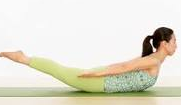 Bhujangasana  cobra  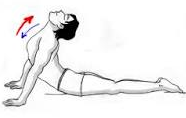 Ustrasana   cammello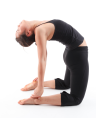 Makarasana  coccodrillo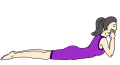 Vrsasana    bull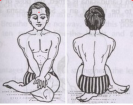 Garudasana  aquila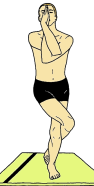 Vrksasana     albero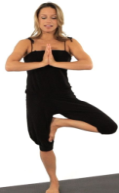 Uttanamandukasana rana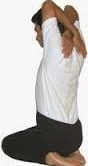 Mandukasana     rana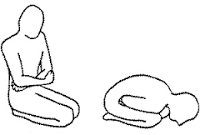 Uttanakurmasana tartaruga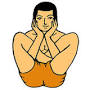 Kurmasana tartaruga 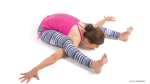 Kukkutasana   gallo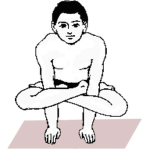 Mayurasana  pavone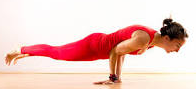 Sankatasana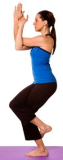 Utkatasana  sedia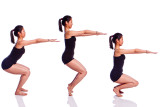 Paschinottanasana la pinza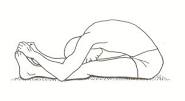 Goraksana posizione di 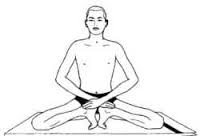 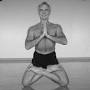 Matsyendrasana   nodo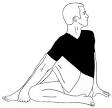 Matsyasana    pesce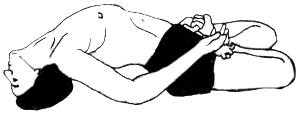 Guptasana  posizione perfetta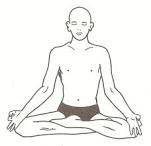 Shavasana    Mrtasana    cadavere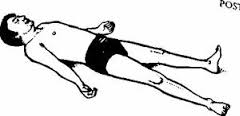 Dhanurasana   arco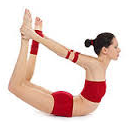 Virasana  eroe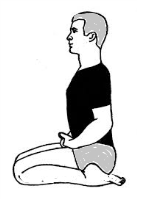 Gomukhasana   muso di vacca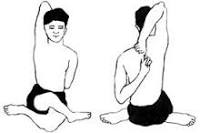 Simhasana  leone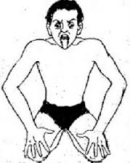 Svastikasana  attraverso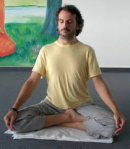 Vajrasana fulmine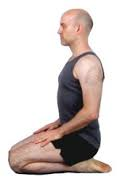 Muktasana  posizione perfetta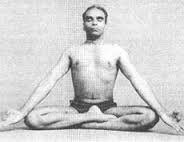 Bhadrasana  posizione felice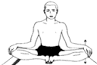 Padmasana   loto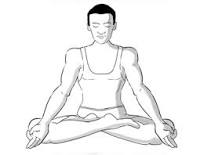 Siddhasana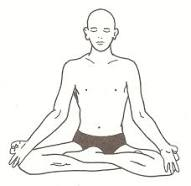 In Hata yoga pradipikaSiddhasana, Vajrasana e Guptasana  are different names for  the  same positionsIn Hata Yoga Pradipika there are also these positions:Kurmasana o Koormasana,Uttana korm and Shivasana